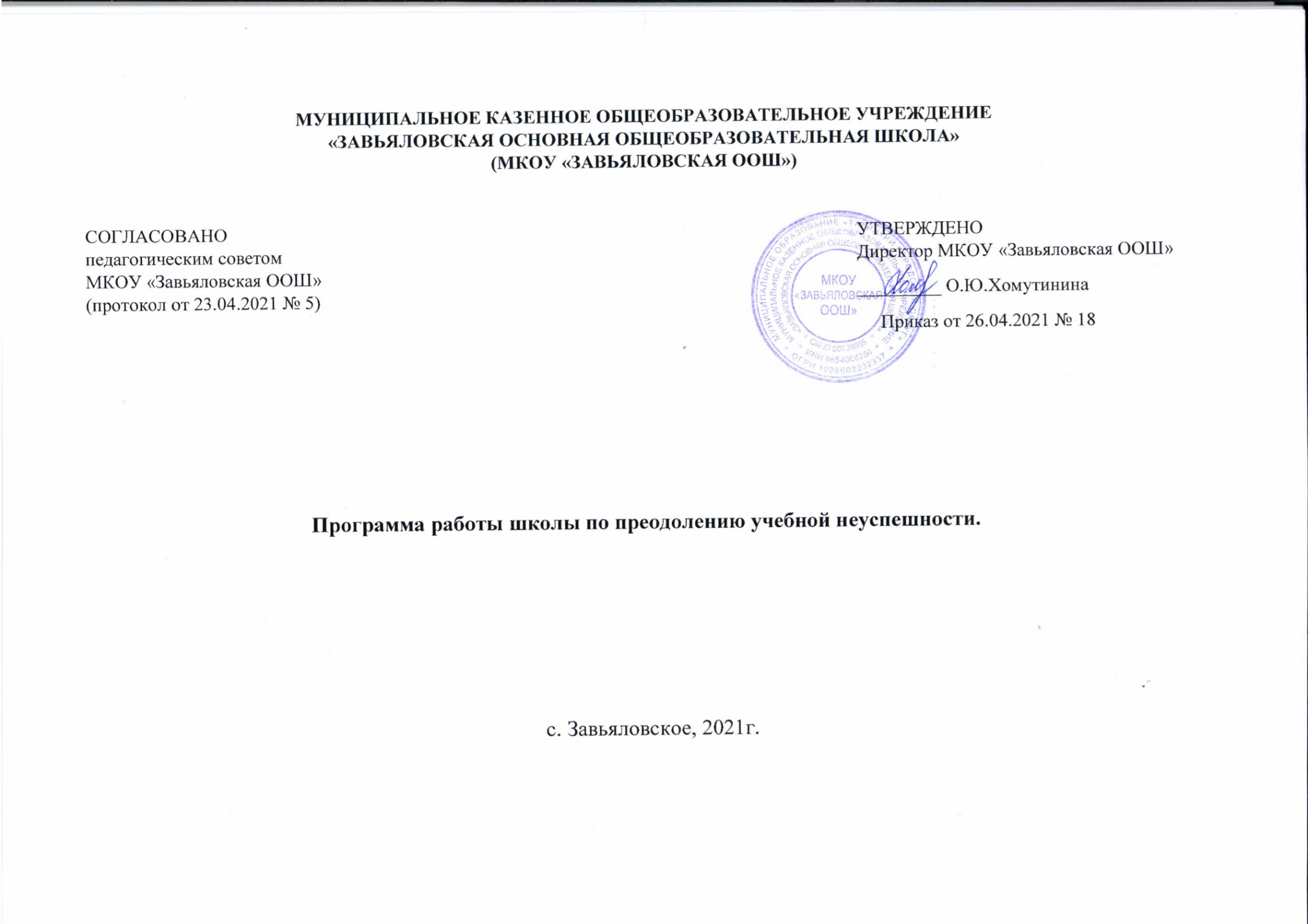 2. Цель и задачи реализации программы.	Цель: снижение доли обучающихся с рисками учебной неуспешности к концу 2021 года за счет создания условий для эффективного обучения, повышение мотивации учебного труда и достижение каждым обучающимся требований к предметным, метапредметным и личностным результатам освоения основной образовательной программы.	Задачи:1. Проведение диагностики уровня учебной мотивации обучающихся, диагностики профессиональных компетенций педагогов.2. Увеличение доли педагогов школы, использующих в ежедневной практике преподавания технологии развивающего обучения, результативные педагогические практики.3. Оценивание образовательных результатов обучающихся по критериальным моделям формирующего оценивания.4. Реализовывать школьную программу работы с неуспевающими обучающимися.5. Разрабатывать и вести системный мониторинг успеваемости обучающихся из «группы риска».3. Целевые показатели- Сократить долю/численность обучающихся с трудностями в учебной деятельности.- Доля обучающихся, демонстрирующих положительную динамику в освоении образовательной программы (на 5%, на 4 чел.).- Организовать психологическую поддержку обучающихся с рисками учебной неуспешности (не менее 10% обучающихся с рисками неуспешности/от потребности).Увеличить долю победителей/призѐров в интеллектуальных интернет-олимпиадах (на 5%, 2чел.), в научно-практических конференциях муниципального уровня (на 5%, на 2 чел.);
Увеличить количество (долю) педагогов, участвующих в вебинарах.
Повысить количество (долю) обучающихся, подтвердивших свои оценки на ВПР.
Количество выпускников 9 класса, получивших аттестат об основном общем образовании.
4. Методы сбора и обработки информации.
 Диагностика уровня учебной мотивации обучающихся с рисками учебной неуспешности.
 Диагностика навыков читательской грамотности обучающихся и навыков работы с информацией.
 Диагностика и развитие предметных умений, навыков и способов деятельности.
 Посещение уроков с целью выявления объективности оценивания обучающихся.
 Проведение мониторинга качества образования
 Консультации, индивидуальные беседы с участниками образовательного процесса
 Диагностика педагогических технологий, методик, приемов, используемых педагогами школы образовательном
процессе.
 Диагностика профессиональных компетенций педагогов.
5. Сроки реализации программы.
2020-2021 год
Этапы реализации проекта:
Первый этап (март-апрель, 2021г.) - аналитико-диагностический, подготовительный.
Цель: проведение аналитической и диагностической работы; разработка и утверждение школьного проекта.
Второй этап (май-октябрь, 2021г.) - экспериментально-внедренческий
Цель: реализация плана дорожной карты, разработка и внедрение целевых подпроектов.
Третий этап (ноябрь-декабрь, 2021г.) - этап промежуточного контроля и коррекции
Цель: отслеживание и корректировка результатов реализации программы, апробация и экспертная оценка информационного обеспечения образовательного процесса.
Четвертый этап (декабрь, 2021г.) – практико-прогностический.
Цель:
- реализацию, анализ, обобщение результатов повседневной работы Школы;
- подведение итогов, осмысление результатов реализации Программы;
- оценка ее эффективности на основе индикаторов и показателей успешности выполнения;
- постановка новых стратегических задач развития Школы и конструирование
дальнейших путей развития.
6. Меры/мероприятия по достижению цели и задач
 Диагностика обучающихся и педагогов
 Индивидуальные консультации, собеседования с педагогами, обучающимися и родителями (законными
представителями)
 Круглые столы, педагогические советы и совещания, методические семинары, открытые уроки
 Отслеживание результатов по мониторинговым таблицам
7. Ожидаемые конечные результаты реализации программы.
Снижение доли обучающихся с рисками учебной неуспешности с 8,32 % до 5%.
Достижение обучающихся с рисками учебной неуспешности положительных результатов освоения образовательной
программы.
Формирование совокупности у учащихся данной категории «универсальных учебных действий», обеспечивающих
«умение учиться», способность личности к саморазвитию и самосовершенствованию. Положительные отметки за четвертные и полугодовые периоды.
По результатам мониторинга, педагогом:
- выстроен, вместе с каждым учащимся, индивидуальный план его учебной деятельности по преодолению выявленных
затруднений;
 - разработаны диагностические карты учета учащихся с трудностями в обучении.
Успешная социально-психологическая адаптация детей с высокими рисками неуспешности в обучении, в образовательной среде, социуме.
8. Исполнители.
Администрация школы, педагогический коллектив школы.
9. Приложение. Дорожная карта реализации Программы антирисковых мер.
Дорожная карта реализации Программы по преодолению школьной неуспешности.№
п/пЗадачаМероприятие Сроки реализации Ответственные Участники1 Проведение
диагностики
уровня учебной
мотивации
обучающихся,
диагностики
профессиональн
ых компетенций
педагогов.Диагностика уровня учебной мотивации обучающихсяапрель, декабрь,
2021Заместитель
директора по УВРПедагог
психолог,
классные
руководителиДиагностика и развитие навыков читательской грамотности обучающихся и
навыков работы с информациеймай, декабрь,
2021Заместитель
директора по УВРУчителя
предметники,
руководитель
ШМОДиагностика и развитие предметных умений, навыков и способов деятельности
(годовые контрольныеработы,
всероссийские проверочные работы)май, 2021
апрель-декабрь,
2021Заместитель
директора по УВР,
учителя
предметники,
руководитель
ШМОУчителя
предметникиДиагностика профессиональных компетенций педагогов Свердловской областиапрель-сентябрь, 2021Заместитель директора по УВРУчителя предметники2 Увеличение
доли педагогов
школы,
использующих в
ежедневной
практике
преподавания
технологии
развивающего
обучения,
результативные
педагогические
практики.Собеседование с педагогами по результатам диагностики
профессиональных компетенций педагогов Свердловской областиоктябрь, 2021 Директор,
заместитель
директора по УВРУчителя
предметникиИспользовать онлайн ресурсы для работы по устранению образовательных
дефицитов обучающихся по
рекомендациям ФИОКО на сайта ФГБНУ «ФИПИ» по подготовке к ОГЭ, ЕГЭ
(https://fipi.ru/metodicheskaya
kopilka/metod-rekomendatsii-dlya-slabykh shkol), Московского городского совета (http://courses-p2.tilda.ws/navigator)май-декабрь,
2021Директор,
заместитель
директора по УВРУчителя
предметникиИспользовать в работе лучшие практики реализации психолого педагогических программ и технологий на
цифровой платформе психологов и педагогов «Федерация психологов образования России»
(https://www.rospsy.ru/learning-difficulties).май-декабрь,
2021Педагог-психолог,
учитель логопед,
заместитель
директора по УВРруководители
ШМО, учителя
предметникиПровести анализ ВПР, ДКР, ГИА и др. контрольно-оценочных работ в
соответствии с рекомендациями ИРО и
представить на педсоветемай-июнь, 2021 Заместитель
директора по УВРУчителя
предметники,
руководители
ШМООрганизация и проведение круглого стола «Как повысить качество знаний учащихся
с рисками учебной неуспешности»май-декабрь,
2021Заместитель
директора по УВР,
НМРПедагоги школыПосещение уроков администрацией
школы, взаимопосещение уроков учителями –предметниками .май-декабрь,
2021Директор,
заместитель
директора по УВР,
НМРПедагоги школы3Оценивание
образовательных
результатов
обучающихся по
критериальным
моделям
формирующего
оценивания.Организация и проведение заседаний педагогических советов по темам:
«Формирование читательской
грамотности как условие повышения результатов обучения»;
«Как повысить учебную мотивацию обучающихся»;
Посещение уроков администрацией школы, взаимопосещение уроков
учителями –предметникамимай-декабрь,
2021Заместитель
директора по УВР,
НМРПедагоги школы,
руководитель
ШМОСоздать банк данных (методическая копилка) по формам и методам мотивации
обучающихся на разных этапах урокаИюнь, декабрь,
2021Заместитель
директора по УВРУчителя
предметникиНаправить педагогов на курсовую подготовку по данной тематике.июнь-декабрь,
2021Заместитель
директора по НМРПедагоги школы,
руководители
ШМООрганизовать участие родителей в разработке индивидуальной
образовательной траектории для учащегося с низкой мотивациеймай-июнь, 2021 Заместитель
директора по УВРКлассные
руководители,
учителя
предметникиПроведение контрольного среза знаний учащихся класса по основным разделам
учебного материала предыдущих лет обучения.
Цель: определение фактического уровня
знаний детей; выявление в знанияхсентябрь, 2021 Заместитель
директора по УВРУчителя
предметникиСоставление индивидуального плана
работы по ликвидации пробелов в знаниях
отстающего ученика на текущую четвертьсентябрь , 2021 Заместитель
директора по УВРУчителя
предметникиИспользование дифференцированного
подхода при организации самостоятельной работы на уроке. Включение посильных
индивидуальных заданий. Создание ситуаций успеха на уроках.апрель-декабрь,
2021Заместитель
директора по УВРУчителя
предметникиРабота с родителями неуспевающих учащихся: индивидуальная беседа, проведение родительского собрания с приглашением всех учителей предметников.
Цель: определение уровня взаимодействия учителя предметника с классным
руководителем, родителями учащихся в решении задач по успешности обучения детей.апрель-декабрь,
2021Заместитель
директора по УВР,
учителя- предметникиКлассный
руководительКонтроль за посещаемостью
слабоуспевающих учащихся
индивидуально-групповых,
консультативных занятий.
Цель: изучить систему работы учителя предметника с неуспевающими на уроке.апрель-декабрь,
2021Заместитель
директора по УВРклассный
руководитель4 Разрабатывать и
вести системный
мониторинг
успеваемости
обучающихся из
«группы риска».Привести в соответствие мониторинг успеваемости обучающихся «группы
риска»Май-июнь, 2021 Заместитель
директора по УВР,
технический
специалистУчителя
предметники,
классные
руководители,
